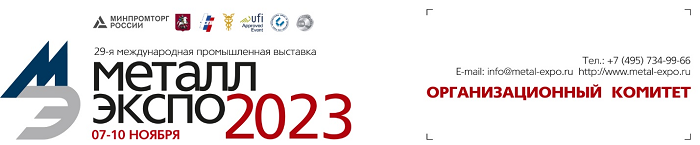 НЕДЕЛЯ МЕТАЛЛОВ В МОСКВЕПРОГРАММА РАБОТЫ09 ноября 2015, понедельник10 ноября 2015, вторник11 ноября 2015, среда12 ноября 2015, четверг13 ноября 2015, пятницаВремяМероприятиеМесто проведенияОрганизаторы10:00–17:00Russian Metal and Steel Market, 18th International ConferenceAZIMUT Moscow Olympic HotelThe Ministry of Industry and Trade of the Russian Federationtel.: +7 (495) 777-93-12RUMSStel.: +7 (495) 734-99-2217:00–19:00Awarding winners of contests for The Best Steel Stock, The Best Sales Network and The Best Steel Service Center in RussiaAZIMUT Moscow Olympic HotelRUMSStel.: +7 (495) 925-05-49ВремяМероприятиеМесто проведенияОрганизаторы10:00–18:00Metal-Expo’2015 working hrsHall 75Metal-Expotel.: +7 (495) 734-99-6613:00–14:00Official opening of Metal-Expo’2015, MetallStroyForum’2015, MetallurgMash’2015 and MetallTransLogistik'2015 International Industrial ExhibitionsHall 75The Ministry of Industry and Trade of the Russian Federationtel.: +7 (495) 777-93-12Metal-Expotel.: +7 (495) 734-99-6610:00–13:00Vocational Guidance and Design Engineers Training for the Performance of Chief Engineer Duties.  Professional Standards. Chief Engineers' Certification, Roundtable Young Design Engineers Activities Management,  RoundtableHall 75, Meeting room 1National Association of Design Engineerstel.: (495)123-68-0210:00–18:00Railway Equipment Market, 6th Annual ConferenceAZIMUT Moscow Olympic HotelBusiness-Forum10:00–18:00Zinc: Corrosion Protection, 16th Scientific and Practical SeminarHall 75, Meeting room 102Zinc Development Centertel.:+7 (495) 772-07-39MISiSTsNIIChermettel.: +7 (495) 777-93-0110:00–18:003D- Technologies in Titanium Industry, ConferenceHall 75, Meeting room 101Titanium Associationtel.: +7 (495)  446-89-5014:00–17:00Meeting of Coordination Council for the Steel Industry by the Ministry of Industry and Trade of the Russian FederationBy invitationsThe Ministry of Industry and Trade of the Russian Federationtel.: +7 (495) 777-93-12Metal-Expotel.: +7 (495) 734-99-6614:00–17:00Engineering  Activities in the Russian Federation. Current State and Prospects. The 4th All-Russia ConferenceHall 75, Meeting room 1National Association of Design Engineerstel.: (495)123-68-0214:30–18:00Severstal-Metiz Dealers' ConferenceHall 75, Meeting room 103Severstal-metiz18:30–21:00Gala-Dinner for Metal-Expo’2015 Exhibitors (the program includes awarding winners of The Main Event in the Russian Steel Industry’2015, Metal-Vision’2015 contests)By invitationsMetal-Expotel.: +7 (495) 734-99-66ВремяМероприятиеМесто проведенияОрганизаторы10:00–18:00Metal-Expo’2015 working hrsHall 75Metal-Expotel.: +7 (495) 734-99-6610:00–13:30Meeting of Working Group by the Ministry of Industry and Trade of the Russian Federation on Carrying out Program on Mastering New Types of Products and Improving Quality of Steel Products for the Automotive IndustryHall 75, Meeting room 215The Ministry of Industry and Trade of the Russian Federationtel.: +7 (495) 777-93-12KAMAZTsNIIChermettel.: +7 (495) 777-93-01Russian Steel10:00–13:30Welding, Thermal Cutting and Protective Coatings in Steel Industry and Metalworking, Scientific and Practical ConferenceHall 75, Meeting room 102Chief Welders’ Association tel.: +7 (496) 575-30-6010:00–13:30Presentation of Vacuum-plasma Deposition Aggregates for Hard-Wearing Surface Coating, SeminarHall 75, Meeting room 103Energolab10:00–18:00Latest Trends in Rational Use of Secondary Resources and Problems of Environmental Problem,  ConferenceHall 75, Meeting room 237MISiSСоюзломCenter of Secondary MetallurgyRuslom13:00–18:00Annual Granting TMK Partners Official Dealers CertificatesHall 75, Meeting room 1TMK tel.: +7 (495) 775-76-0014:30–18:00Ways to Improve Competitiveness and Expand the Market of Welded Prefabricated Frameworks in Modular and Monolithic Buildings and Facilities, RoundtableHall 75, Meeting room 103Research Center of Construction14:30–17:00Meeting of sandwich panel manufacturers, RoundtableHall 75, Meeting room 101RUMSStel.: +7 (495) 925-05-49ВремяМероприятиеМесто проведенияОрганизаторы10:00–18:00Metal-Expo’2015 working hrsHall 75Metal-Expotel.: +7 (495) 734-99-6610:00–17:00New Advanced Materials, Equipments and Technologies for Their Manufacture, 14th Scientific and Practical ConferenceHall 75, Meeting room 1The Ministry of Industry and Trade of the Russian Federationtel.: +7 (495) 777-93-12VNIIMETMASHTsNIIChermettel.: +7 (495) 777-93-01MetallurgmashTSNIITMASH10:00–17:00Contemporary Technologies of Non-Ferrous Metals Production and Processing,12th Scientific and Practical ConferenceHall 75, Meeting room 237The Ministry of Industry and Trade of the Russian Federationtel.: +7 (495) 777-93-12Gintsvetmettel.: +7 (495) 615-34-53TsvetmetobrabotkaVNIIMETMASH10:00–13:30Steel E-trading Platform of Belarusian Universal Commodity Exchange is an Effective Tool for the Development of the Customs Union Metals Market, International ConferenceHall 75, Meeting room 215BUCEtel.: +7 (495) 580-77-11MMKRUMSStel.: +7 (495) 925-05-4911:30–13:30Roundtable of Copper, Brass and Bronze Rolled Products SuppliersHall 75, Meeting room 101RUMSStel.: +7 (495) 925-05-4914:30–18:00Meeting of Aluminium Products Manufacturers, Suppliers and UsersHall 75, Meeting room 215RUMSStel.: +7 (495) 925-05-4914:30–18:00Corporate Communication in the Russian and the CIS Steel Industries’2015, Conference; awarding winners of Competition for The Best Corporate Publication in the Steel Industry’2015Hall 75, Meeting room 102RUMSStel.: +7 (495) 734-99-22Metal-Expotel.: +7 (495) 734-99-6614:30–18:00Open Meeting of Steel Structures, TK 465 Construction CommitteeHall 75, Meeting room 101АРССResearch Center of ConstructionFederal Center for Standardization and Technical Evaluation in Construction17:00–19:00Awarding steel companies, enterprises, and institutions Metal-Expo gold and silver medals for:- high-tech solutions to equipment, technologies, and ferrous and non-ferrous products manufacture- the best solution to implementation of steel and aluminium in Construction- the best scientific publication in the steel IndustryHall 75, Meeting room 1The Ministry of Industry and Trade of the Russian Federationtel.: +7 (495) 777-93-12Metal-Expotel.: +7 (495) 734-99-6618:00–22:00Russian Pyramid, VIP-tournament for Heads and Top-Managers of Steel CompaniesBy invitationsMetal-Expotel.: +7 (495) 734-99-66ВремяМероприятиеМесто проведенияОрганизаторы10:00–18:00Metal-Expo’2015 working hrsHall 75Metal-Expotel.: +7 (495) 734-99-6611:00–14:00Future is Determined Today, Summit of Postgraduates of Technical Institutions;Awarding Winners of Competition Among Young Scientists, within the framework of the Metal-Expo International Industrial ExhibitionHall 75, Meeting room 1GUUMISiSMGTUMetal-Expotel.: +7 (495) 734-99-6611:00–14:00Best of the Best, job fair for gifted students and experienced professionalsHall 75, Meeting room 1GUUMISiSMGTUMetal-Expotel.: +7 (495) 734-99-6611:00–14:00Modern Communications for the Promotion of Steel and Metal Products, Roundtable for Marketing Professionals from Steel and Metal Trading CompaniesHall 75, Meeting room 102RUMSStel.: +7 (495) 925-05-4911:00–14:00Steel Quality or Profit? The Realities of the Roofing Market, RoundtableHall 75, Meeting room 101National Roofing UnionRUMSStel.: +7 (495) 925-05-49MetallMaster14:00–15:00Awarding winners of Metal-Expo'2015 in nomination for The Best ExpositionHall 75The Ministry of Industry and Trade of the Russian Federationtel.: +7 (495) 777-93-12Metal-Expotel.: +7 (495) 734-99-6615:00–16:00Official closing of Metal-Expo'2015Hall 75Metal-Expotel.: +7 (495) 734-99-66